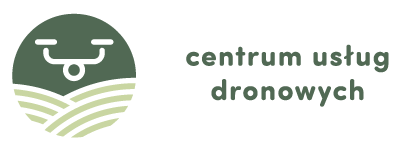 AnalitykCentrum Usług Dronowych w Rzeszowie to firma realizująca różnorodne zlecenia dla przedsiębiorców z sektora rolniczego, leśnego, budowlanego, a także w zakresie ochrony środowiska z wykorzystaniem floty bezzałogowych statków powietrznych i specjalistycznych narzędzi.W związku z rozwojem firmy poszukujemy kandydatów na stanowisko: Analityk.Twój zakres obowiązków:przetwarzanie danych z nalotów fotogrametrycznych niskiego pułapu (UAV)  do postaci numerycznych modeli terenu, map wskaźnikowych, modeli 3d itp.,wizualizacja i prezentowanie wyników analiz w przejrzystej formie (mapy, zestawienia tabelaryczne itp.),analiza danych teledetekcyjnych w systemach GIS (np. QGIS),opracowywanie i wdrażanie metod analiz teledetekcyjnych w rolnictwie i leśnictwie we współpracy z zespołem Data Science,wykonywanie raportów i rekomendacji na zlecenie klienta,  rekomendacja procesów analitycznych do automatyzacji i współpraca w tym zakresie z zespołem Data Science,tworzenie dokumentacji projektowej w inicjatywach badawczo-rozwojowych,rozwój i usprawnianie narzędzi w zakresie raportowania i analizy danych,pełnienie roli specjalisty z zakresu teledetekcji i oceny wegetacji roślin.Nasze wymagania:prawo jazdy kat. B,dobra znajomość obsługi komputerów,znajomość oprogramowania GIS (QGiS, ESRI lub pokrewne),znajomość języka angielskiego w stopniu komunikatywnym,umiejętność pracy w zespole,umiejętność analizy, oceny i interpretacji wskaźników,zdolność wnioskowania na podstawie dostarczonych danych, raportów i analiz.Mile widziane:wykształcenie techniczne lub wiedza techniczna w jednym z obszarów: geoinformatyka, GIS, informatyka, geodezji, fotogrametria,znajomość podstawowych technik pomiarowych GPS/RTK,doświadczenie w pracy z danymi typu foto / lidar,znajomość zagadnień IT hardware / software,znajomość Agisoft Metashape, Pix4D.To oferujemy:stałą współpracę,szkolenia stanowiskowe,dogodną formę zatrudnienia,ciekawą i rozwojową pracę w dynamicznie rozwijającej się firmie,dostęp do innowacyjnej wiedzy,pracę w młodym zespole.Wszystkich zainteresowanych działalnością naszej firmy zachęcamy do zapoznania ze stroną internetową www.centrumdronowe.plZastrzegamy sobie możliwość kontaktu z wybranymi kandydatami.CV proszę przesyłać na adres e-mail: biuro@centrumdronowe.plwraz z klauzulą RODO: „Wyrażam zgodę na przetwarzanie danych osobowych zawartych w niniejszym dokumencie do realizacji obecnego procesu rekrutacyjnego zgodnie z art. 6 ust. 1 lit. a Rozporządzenia Parlamentu Europejskiego i Rady (UE) 2016/679 z dnia 27 kwietnia 2016 r. w sprawie ochrony osób fizycznych w związku z przetwarzaniem danych osobowych i w sprawie swobodnego przepływu takich danych oraz uchylenia dyrektywy 95/46/WE (ogólnie RODO)”.